PRACA ZDALNA 08.11.21GRUPA XI WITAMINKITEMAT: Pies – przyjaciel człowiekaPRZEBIEG ZAJĘĆ:Zabawa Dokończ zdanie. Rodzic rozpoczyna zdanie, a dzieci je kończą. Np. − Pies jest... − Pies potrafi... − Pies pomaga...Swobodne wypowiedzi dzieci na temat zwierząt hodowanych w ich domach. • Nazywanie zwierząt. • Określanie warunków, w jakich żyją. • Omawianie sposobu opiekowania się nimiSłuchanie opowiadania Anny Onichimowskiej Łatka. Zauważyłem go, kiedy wracaliśmy ze szkoły. Był nieduży, rudy, z podwiniętym ogonem. Zwykły kundelek, przywiązany jakimś drutem do płotu. Kiedy ktoś przechodził, podskakiwał, jakby chciał zwrócić na siebie uwagę. I zwracał, ale i tak nikt nic nie robił. Ja też nic nie zrobiłem, tylko nie mogłem przestać o nim myśleć, bo to nie było takie miejsce, gdzie się przywiązuje psa na chwilę, kiedy się idzie do sklepu, a poza tym nikt nie przywiązuje swojego psa drutem… Kiedy mama wysłała mnie po zakupy, od razu tam pobiegłem. Ciągle był. Tylko teraz już nie podskakiwał. Leżał zrezygnowany. Kiedy podszedłem bliżej, uniósł łeb i popatrzył uważnie. Nagle wydał mi się taki ładny jak żaden inny. Miał brązowe, mądre oczy i biały krawacik, i małą łatkę za prawym uchem. – Będziesz Łatka, chcesz? – spytałem, a on wstał i pomerdał ogonem w odpowiedzi. Nie udało mi się odplątać mu drutu z szyi, tylko z płotu, więc przyprowadziłem go na takiej dziwnej smyczy do domu, a mama, kiedy to zobaczyła, nawet nie spytała o zakupy ani nie gniewała się na mnie, tylko na tych drani, jak powiedziała, którzy tak traktują zwierzęta. Łatka wypiła dwie miseczki wody i zjadła kiełbasę, którą mieliśmy mieć na obiad. Potem pospała sobie trochę, a później zawieźliśmy ją do cioci Nusi. Ciocia ciągle ostatnio mówiła o nowym psie: jej suczka zmarła ze starości i ciocia Nusia płakała po niej pół roku. Ciocia tak się ucieszyła, że koniecznie chciała mi coś dać w prezencie. I dostałem szachy: stare, drewniane, w dużym pudle zamykanym na haczyk. Wieczorem zagrałem z tatusiem pierwszą partyjkę. A kiedy już szykowałem się do snu, zadzwoniła ciocia Nusia. Okazało się, że Łatka wybrała sobie dokładnie to samo miejsce do spania, gdzie spała poprzednia suczka, i też lubi miętowe cukierki. • Rozmowa na temat opowiadania. − Gdzie chłopiec spotkał psa? − Co zwróciło jego uwagę? − Jak postąpił? − Co mogłoby się stać, gdyby chłopiec nie pomógł psu? − Co to znaczy, że ktoś jest odpowiedzialnym właścicielem psa?Zabawy z literą D,d.Analiza i synteza słuchowa słowa dom. Dzielenie słowa dom na sylaby. − Co słyszycie na początku słowa dom?Podział na sylaby nazw obrazków, które rozpoczynają się głoską d. Obrazki przedmiotów/zwierząt/roślin, których nazwy rozpoczynają się głoską d. Dzielenie słowa dom na głoski. Podawanie przykładów słów rozpoczynających się głoską d (deska, domino, drabina…), mających ją w środku (buda, kreda, lody…). Nie podajemy słów kończących się głoską d, bo często zamiast d słyszymy tOzdabianie liter D, d.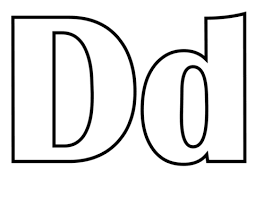 Karta pracy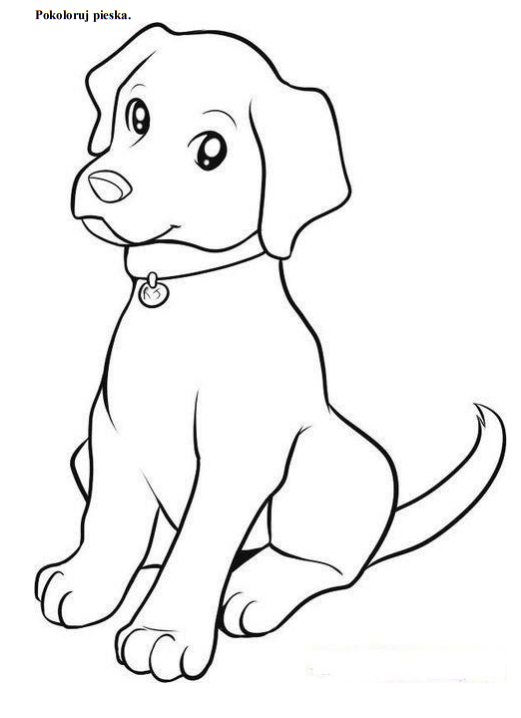 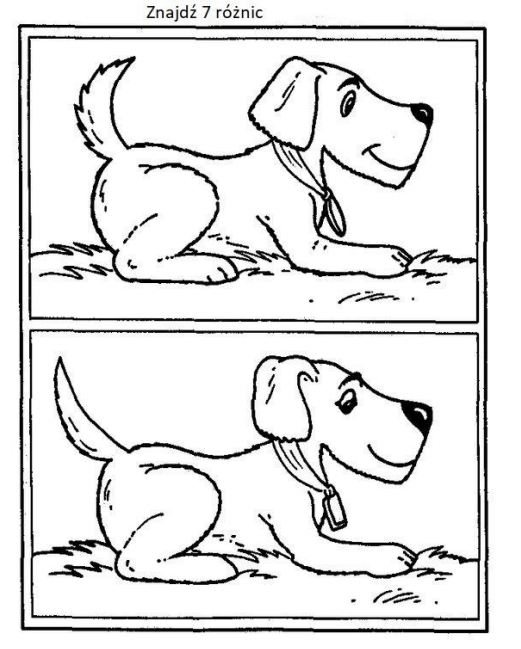 